В Сергиевском районе горел дом24.12.2020 года в 04 часов 39 минут на пульт связи пожарно-спасательного отряда  № 40 (м.р. Сергиевский) государственного казенного учреждения Самарской области «Центр по делам гражданской обороны, пожарной безопасности и чрезвычайным ситуациям»  по системе 112 поступило сообщение о пожаре по адресу:  п. Серноводск, ул. Советская.  В 04 час 39 минут на пожар был выслан   пожарный расчет   ПСЧ -176 п. Серноводск в количестве трех человек,пожарный расчет   ПСЧ -109 с. Сергиевск в количестве трех человек. По прибытию на место вызова в 04 час 43 минуты  при проведении разведки  было установлено, что горит дом на общей площади 7кв.м. На тот момент на пожаре было задействовано: 2 ствола «Б», звено «ГДЗС» , 2 единицы пожарной спецтехники и 6 человек личного состава. В 04 час 57 мин. локализация пожара. В 05 часов 10 минут  ликвидация пожара. Пострадавших нет. Причина пожара – устанавливается.Уважаемые жители Самарской области! Государственное казенное учреждение Самарской области «Центр по делам гражданской обороны, пожарной безопасности и чрезвычайным ситуациям» обращается к Вам: во избежание возникновения пожара соблюдайте требования пожарной безопасности. В случае обнаружения пожара звоните по телефону «01», «101» или по единому номеру вызова экстренных оперативных служб «112».Инструктор противопожарной профилактики ПСО № 40              Екатерина Амшонкова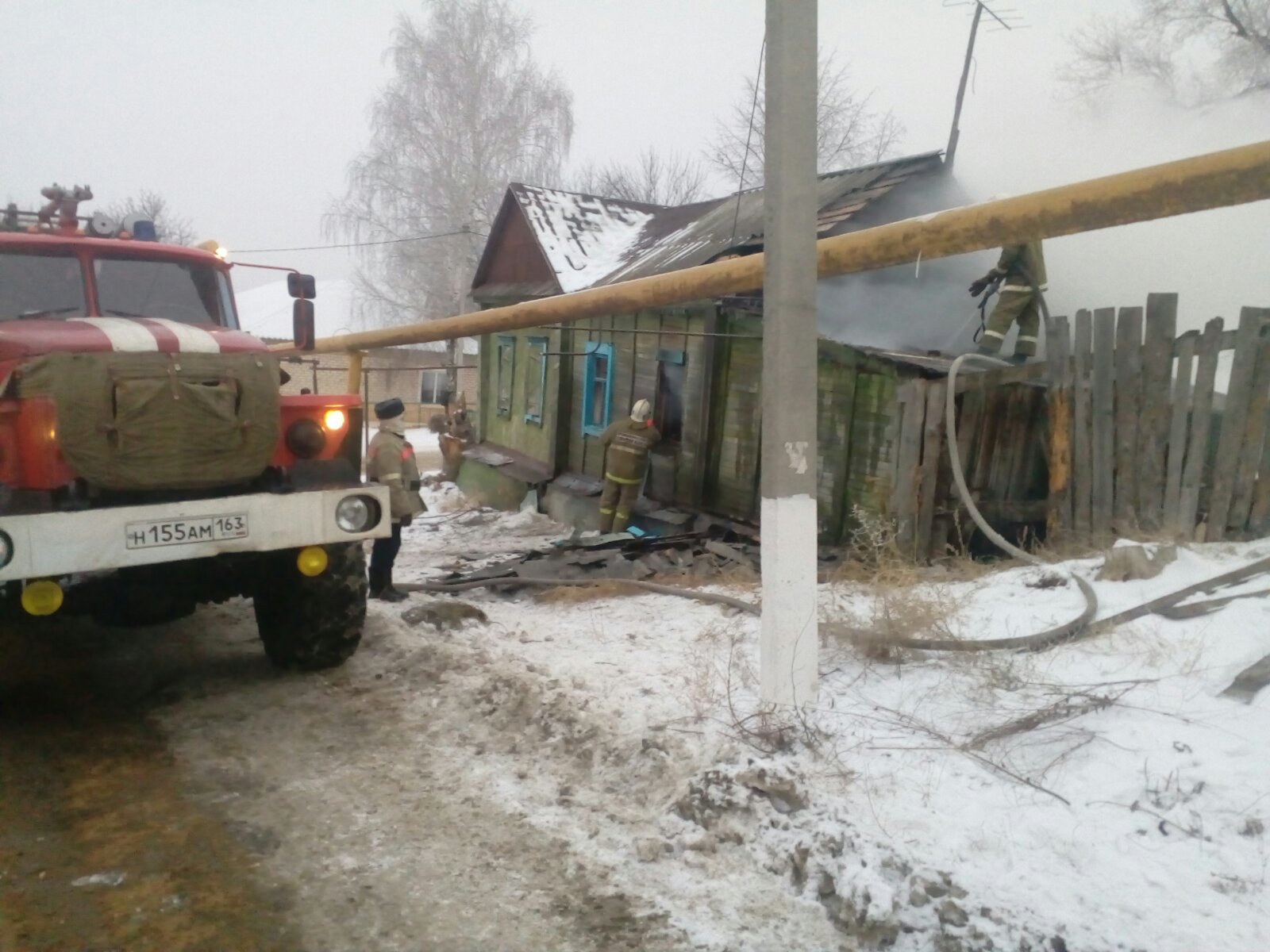 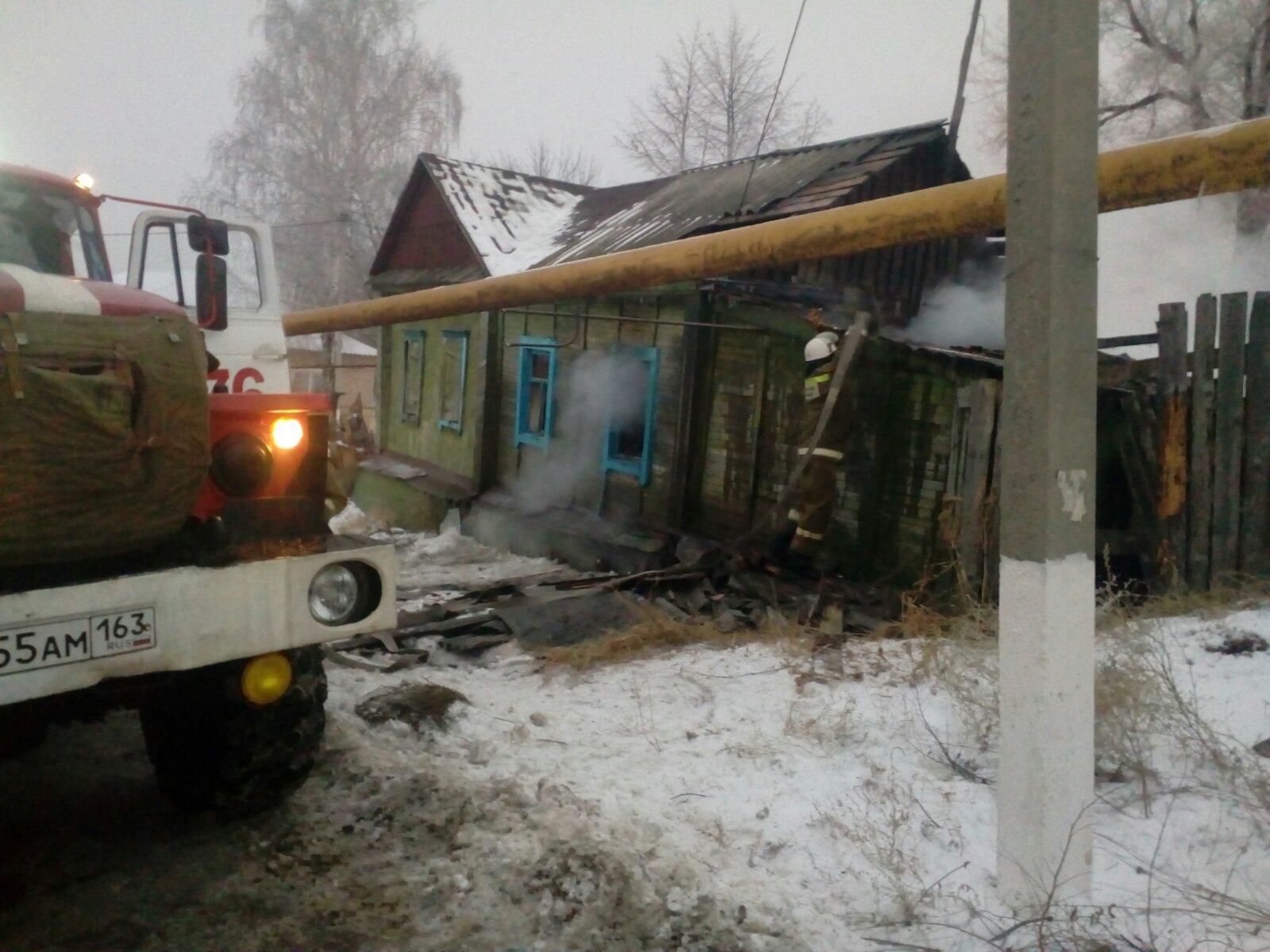 